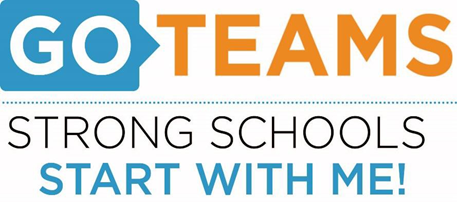 MEETING NOTICENotice Prepared By:                                                                         Date Posted:                  .Meeting Agenda(agenda may be amended)This meeting will allow for Public CommentAction Items Approval of agenda Approval of Previous Minutes Information ItemsWellness Committee GoalsPrincipal’s Report: CCRPI and identification of priorities in the Strategic PlanDiscussion Items Discussion Item 1: Strategic Plan Priorities Action ItemsApproval of Strategic Plan PrioritiesAnnouncementsPublic CommentAdjournmentSchool DateTimeLocationToomer ES11/214:30pmMedia Center